IMBERAL® 2K-D 20B  W2.1 „Drückendes Wasser, mäßige Beanspruchung“IMBERAL® 2K-D 20B  W2.1 „Drückendes Wasser, mäßige Beanspruchung“IMBERAL® 2K-D 20B  W2.1 „Drückendes Wasser, mäßige Beanspruchung“IMBERAL® 2K-D 20B  W2.1 „Drückendes Wasser, mäßige Beanspruchung“IMBERAL® 2K-D 20B  W2.1 „Drückendes Wasser, mäßige Beanspruchung“Lösemittelfreie, airless-spritzfähige, rissüberbrückende, 2-komp. Bitumen-Kautschuk-Dickbeschichtungzur wirtschaftlichen Bauwerksabdichtung gem. DIN 18533 W2.1 „Drückendes Wasser, mäßige Beanspruchung“Lösemittelfreie, airless-spritzfähige, rissüberbrückende, 2-komp. Bitumen-Kautschuk-Dickbeschichtungzur wirtschaftlichen Bauwerksabdichtung gem. DIN 18533 W2.1 „Drückendes Wasser, mäßige Beanspruchung“Lösemittelfreie, airless-spritzfähige, rissüberbrückende, 2-komp. Bitumen-Kautschuk-Dickbeschichtungzur wirtschaftlichen Bauwerksabdichtung gem. DIN 18533 W2.1 „Drückendes Wasser, mäßige Beanspruchung“Lösemittelfreie, airless-spritzfähige, rissüberbrückende, 2-komp. Bitumen-Kautschuk-Dickbeschichtungzur wirtschaftlichen Bauwerksabdichtung gem. DIN 18533 W2.1 „Drückendes Wasser, mäßige Beanspruchung“Lösemittelfreie, airless-spritzfähige, rissüberbrückende, 2-komp. Bitumen-Kautschuk-Dickbeschichtungzur wirtschaftlichen Bauwerksabdichtung gem. DIN 18533 W2.1 „Drückendes Wasser, mäßige Beanspruchung“VorbemerkungDieses Musterleistungsverzeichnis erhebt keinen Anspruch auf Vollständigkeit. Bei der Kostenkalkulation hat der Verwender des Musterleistungsverzeichnisses objektbezogene Gegebenheiten und ggf. nicht aufgeführte Nebenarbeiten zu berücksichtigen. Haftungsansprüche gegenüber dem Verfasser oder dem Hersteller bestehen nicht und können nicht geltend gemacht werden.Bezugsquelle und technische Beratung unter:Heinrich Hahne GmbH & Co KG, Heinrich-Hahne-Weg 11, 45711 Datteln, Tel. 02363/566322, info@hahne-bautenschutz.deDie technischen Merkblätter sind zu beachten.VorbemerkungDieses Musterleistungsverzeichnis erhebt keinen Anspruch auf Vollständigkeit. Bei der Kostenkalkulation hat der Verwender des Musterleistungsverzeichnisses objektbezogene Gegebenheiten und ggf. nicht aufgeführte Nebenarbeiten zu berücksichtigen. Haftungsansprüche gegenüber dem Verfasser oder dem Hersteller bestehen nicht und können nicht geltend gemacht werden.Bezugsquelle und technische Beratung unter:Heinrich Hahne GmbH & Co KG, Heinrich-Hahne-Weg 11, 45711 Datteln, Tel. 02363/566322, info@hahne-bautenschutz.deDie technischen Merkblätter sind zu beachten.VorbemerkungDieses Musterleistungsverzeichnis erhebt keinen Anspruch auf Vollständigkeit. Bei der Kostenkalkulation hat der Verwender des Musterleistungsverzeichnisses objektbezogene Gegebenheiten und ggf. nicht aufgeführte Nebenarbeiten zu berücksichtigen. Haftungsansprüche gegenüber dem Verfasser oder dem Hersteller bestehen nicht und können nicht geltend gemacht werden.Bezugsquelle und technische Beratung unter:Heinrich Hahne GmbH & Co KG, Heinrich-Hahne-Weg 11, 45711 Datteln, Tel. 02363/566322, info@hahne-bautenschutz.deDie technischen Merkblätter sind zu beachten.VorbemerkungDieses Musterleistungsverzeichnis erhebt keinen Anspruch auf Vollständigkeit. Bei der Kostenkalkulation hat der Verwender des Musterleistungsverzeichnisses objektbezogene Gegebenheiten und ggf. nicht aufgeführte Nebenarbeiten zu berücksichtigen. Haftungsansprüche gegenüber dem Verfasser oder dem Hersteller bestehen nicht und können nicht geltend gemacht werden.Bezugsquelle und technische Beratung unter:Heinrich Hahne GmbH & Co KG, Heinrich-Hahne-Weg 11, 45711 Datteln, Tel. 02363/566322, info@hahne-bautenschutz.deDie technischen Merkblätter sind zu beachten.VorbemerkungDieses Musterleistungsverzeichnis erhebt keinen Anspruch auf Vollständigkeit. Bei der Kostenkalkulation hat der Verwender des Musterleistungsverzeichnisses objektbezogene Gegebenheiten und ggf. nicht aufgeführte Nebenarbeiten zu berücksichtigen. Haftungsansprüche gegenüber dem Verfasser oder dem Hersteller bestehen nicht und können nicht geltend gemacht werden.Bezugsquelle und technische Beratung unter:Heinrich Hahne GmbH & Co KG, Heinrich-Hahne-Weg 11, 45711 Datteln, Tel. 02363/566322, info@hahne-bautenschutz.deDie technischen Merkblätter sind zu beachten.Pos.Menge EP/€GP/€1.1m²HorizontalabdichtungHorizontalabdichtung aus höchst druckbeständiger Reaktivabdichtung IMBERAL® RSB 55Z auf vorhandener Bodenplatte unter allen aufgehenden Bauteilen herstellen.Die Horizontalabdichtung ist nach innen ca. 10 cm, nach außen bis auf den Fundamentvorsprung und ca. 10 cm auf die Stirnflächen zu führen.Druckbelastbarkeit der Reaktivabdichtung > 1 MN/m²Der Untergrund ist durch geeignete Maßnahmen tragfähig vorzubereiten, Sinterschichten und minderfeste Bestandteile sind durch mechanisches Abtragen zu entfernen. Außenecken sind zu fasen. Zur Haftverbesserung und Staubbindung sind die abzudichtenden Flächen mit der 3-Phasen Grundierung, IMBERAL®  Aquarol 10D im Streich-, Roll- oder Spritzverfahren vorzubehandelnDie Horizontalabdichtung ist zweilagigim Schlämmverfahren auszuführen.Verbrauch:IMBERAL®  Aquarol 10D:   0,15-0,25 kg/m² IMBERAL®  RSB 55Z ca. 3,2 Kg/m²1.2m²Vorbereiten des UntergrundesEntfernen von Staub, Schmutz, Mörtelresten, Sinter-schichten u.a. haftungsvermindernden Teilen von Wand-flächen, Fundamentoberflächen und –vorderkanten.Fasen aller Außenecken und –kanten1.3m²Grundierung der WandflächeZur Staubbindung, Verfestigung und Haftvermittlung Auftragen der patentierten, 3-Phasen Grundierung IMBERAL®  Aquarol 10D im Streich-, Roll- oder SpritzverfahrenVerbrauch: IMBERAL®  Aquarol 10D:   0,15-0,25 kg/m² 1.4m²Hinterfeuchtungsschutz /DichtkehleZum Schutz der Abdichtung vor rückseitiger Durchfeuchtung, aufbringen einer Mineralischen  Dichtungsschlämme  INTRASIT® RZ1 55HSP in 2mm Anlegen von Dichtkehlen, erfolgt frisch in frisch in die Abdichtung zum Boden/Wandanschluß, sowie  in allen Innenecken mit schwindfreien mineralischen Sperrmörtel INTRASIT®  RZ1 55HSP. Radius 5 cm. Verbrauch:INTRASIT® RZ1 55HSP:   1,25 kg/m2/mmINTRASIT® RZ1 55HSP:   1,75 kg/lfd.M.Pos.MengeEP/€GP/€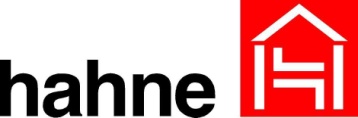 1.5m²Ausbrüche und Fehlstellen schließenOffene Fugen und Ausbrüche > 5 mm mit mineralischen  wasserdichten Sperrmörtel schließen. Verbrauch:INTRASIT®  RZ1 55HSP:   1,75 kg/l Hohlraum1.6m²Grundierung der Sockelfläche/ SpritzwasserbereichZur Staubbindung, Verfestigung und Haftvermittlung Auftragen der patentierten, 3-Phasen Grundierung IMBERAL®  Aquarol 10D im Streich-, Roll- oder SpritzverfahrenVerbrauch: IMBERAL®  Aquarol 10D:   0,15-0,25 kg/m²1.7m²Abdichtung der Sockelfläche/ SpritzwasserbereichWassereinwirkung W4-EAbdichten der Sockelfläche mit druckbeständiger Reaktivabdichtung IMBERAL® RSB 55Z.  Die Abdichtung erfolgt von mind. 30 cm oberhalb GOK, bis ca. 20 cm unterhalb GOKDie Abdichtung erfolgt zweilagig im Schlämm- oder Spachtelverfahren in einer Schichtdicke von mind. 2,0 mmVerbrauch:IMBERAL®  RSB 55Z ca. 3,2 Kg/m² 1.8Stk.Einbinden von DurchdringungenAnschlüsse an Durchdringungen können nach DIN 18533-1 mit einem Klebeflansch mit einer Flanschbreite von mindestens 120 mm oder mit einem geprüften Klebeflansch (Prüfdruck 1,0 bar) mit einer Flanschbreite von mindestens 50 mm mit einem geprüften Hauseinführungssystem nach DIN 18533-1 (ggf. mit geprüfterbahnenförmiger Dichtmanschette), sowie mit einer bahnenförmigen Dichtmanschette oder mit geprüfter
Los- und Festflanschkonstruktion für PMBC (Prüfdruck 1 bar) ausgeführt werden.Z.B Rohrdurchführungen der Firma Krasemann GmbH & Co.KG, Max-Planck-Straße 2, 46414 Rhede1.9m²Kratz- und Füllspachtelung WandflächenDünnschichtiger Auftrag zum Verschließen von Poren (Beton) bzw. Egalisierung profilierter Untergründe. Die Vertiefungen müssen < 5 mm seinVerbrauch:IMBERAL® 2K-D 20B:   1 kg/m² bei BetonflächenIMBERAL® 2K-D 20B :   1-2 kg/m² bei MauerwerkPos.MengeBeschreibungEP/€GP/€1.10m²Bewegungsfugen im WandbereichDas Fugenband wird an der Wand fixiert, die Polyestervlieseinlage mit  IMBERAL® 2K 20B  auf der Wand und Fundamentvorsprung verklebt und später in die Flächenabdichtung eingebunden. Das Band sollte die Fuge schlaufenförmig überdecken, so das Bewegungen oder Setzungen des Untergrundes nicht auf die Abdichtungslage übertragen werdenVerbrauch:IMBERAL® 2K 20B:   1 kg/lfd.M.IMBERAL® FAB 89ZH:   1 m/lfd.M1.11m²Abdichtung der WandflächenW2.1 mäßige Einwirkung von drückendem WasserFür die Abdichtung von Außenwandflächen ist die PMBC  IMBERAL® 2K-D 20B in mindestens zwei Aufträgen aufzubringen. Mit Abschluss des ersten Auftrages muss die Verstärkungseinlage  IMBERAL®  VE 89V  eingearbeitet werden. Vor Ausführung des zweiten Auftrages muss der erste Auftrag soweit getrocknet sein, dass sie durch den darauf
folgenden Auftrag nicht beschädigt wird.Mindestverbrauch gem. DIN 18533 W2.1-EIMBERAL® 2K-D 20B:   5,4 kg/m²entspricht 4 mm TrockenschichtdickeIMBERAL®  VE 89V:   1,05 m²/m²1. 12m²Schutz und Dränschicht WandSchutzschicht nach vollständiger Durchtrocknung der Flächenabdichtung aus einer mit Gleitvlies versehenen Noppenbahn aus Polystyrol vorschriftsmäßig anbringenVerbrauch:IMBERAL® Multidrain 89V:   1,05 m²/m²IMBERAL® AS Multidrain 89V:   1 m/lfd.M.1.13m².Perimeterdämmung WandAlternativ können Perimeterdämmplatten die keine punk-tuelle Belastung auf die Abdichtung ausüben mit 2-komp. standfester Hahne-Bitumen-Dickbeschichtung auf die vollständig abgetrocknete Abdichtungsschicht verklebt werden. Im Hohlkehlenbereich muss ein Anschrägen der Platten erfolgen. Eine mechanische Beanspruchung der Hohlkehle, z.B. durch Schubspannungen, ist auszu-schließen. Die Perimeterdämmplatten müssen vollflächig mit dem Untergrund verklebt werden, damit kein Wasser die Dämmung hinterlaufen kann. Verbrauch:IMBERAL® 2K 20B :   2-4 kgWaagerechte Abdichtung Bodenplatte1.14m²Vorbereiten des UntergrundesEntfernen von Staub, Schmutz, Mörtelresten, Graten, Sinterschichten u.a. haftungsvermindernden Teilen von der Bodenplattenoberfläche. Außenkanten sind zu fasen.1.15m²Grundierung der BodenflächeZur Staubbindung, Verfestigung und Haftvermittlung Auftragen der patentierten, 3-Phasen Grundierung IMBERAL®  Aquarol 10D im Streich-, Roll- oder SpritzverfahrenVerbrauch: IMBERAL®  Aquarol 10D:   0,15-0,25 kg/m²Pos.MengeBeschreibungEP/€GP/€1.16m²Ausbrüche und Fehlstellen schließenLöcher und Ausbrüche > 5 mm mit mineralischen  wasserdichten Sperrmörtel schließen. INTRASIT®  RZ1 55HSP:   1,75 kg/l Hohlraum1.17m²Einbinden von DurchdringungenAnschlüsse an Durchdringungen können nach DIN 18533-1 mit einem Klebeflansch mit einer Flanschbreite von mindestens 120 mm oder mit einem geprüften Klebeflansch (Prüfdruck 1,0 bar) mit einer Flanschbreite von mindestens 50 mm mit einem geprüften Hauseinführungssystem nach DIN 18533-1 (ggf. mit geprüfterbahnenförmiger Dichtmanschette), sowie mit einer bahnenförmigen Dichtmanschette oder mit geprüfter
Los- und Festflanschkonstruktion für PMBC (Prüfdruck 1 bar) ausgeführt werden.Z.B Rohrdurchführungen der Firma Krasemann GmbH & Co.KG, Max-Planck-Straße 2, 46414 Rhede1.18m²Kratz- und Füllspachtelung BodenflächeDünnschichtiger Auftrag zum Verschließen von Poren (Beton) bzw. Egalisierung profilierter Untergründe. Die Vertiefungen müssen < 5 mm seinVerbrauch:IMBERAL® 2K-D 20B:   1 kg/m² bei Betonflächen1.19m²Flächenabdichtung der BodenflächeW2.1 mäßige Einwirkung von drückendem WasserFür die Abdichtung von Bodenflächen ist die PMBC  IMBERAL® 2K-D 20B in mindestens zwei Aufträgen aufzubringen. In die erste Abdichtungslage muss die Verstärkungseinlage  IMBERAL®  VE 89V  eingearbeitet werden. Vor Ausführung des zweiten Auftrages muss der erste Auftrag soweit getrocknet sein, dass sie durch den darauf
folgenden Auftrag nicht beschädigt wird.Mindestverbrauch gem. DIN 18533 W2.1-EIMBERAL® 2K-D 20B:   5,4 kg/m²entspricht 4 mm TrockenschichtdickeIMBERAL®  VE 89V:   1,05 m²/m²1.20m²Schutzestrich BodenNach vollständiger Durchtrocknung der Abdichtung Verlegung einer doppellagigen PE-Folie als Schutz- und Trennschicht. Anschließend Aufbringen eines SchutzestrichsVerbrauch:PE-Folie:   2,1 m²/m² 